Пояснительная записка к проекту исполнения бюджетасельского поселения Тундрино на 2021 год	Проект исполнения бюджета сельского поселения Тундрино на 2021 год подготовлен в соответствии с требованиями, установленными Бюджетным кодексом Российской Федерации.  При исполнении бюджета максимально использованы все возможности по наполнению доходной базы бюджета и оптимизации расходных обязательств.            Бюджет сельского поселения Тундрино исполнен на 2021 год по доходам в объёме 30 936,7 тыс. рублей и расходам в объёме 29 655,5 тыс. рублей. ДОХОДЫВ соответствии с решением Совета депутатов сельского поселения Тундрино от 25 декабря 2020 года № 98 «О бюджете сельского поселения Тундрино на 2021 год и на плановый период 2022 и 2023 годов» (далее – решение о бюджете) доходы бюджета утверждены в сумме 30 млн. 166,8 тыс. рублей. В течение отчётного года доходы бюджета поселения уточнены в сторону увеличения на общую сумму  769,9 тыс. рублей. С учётом внесения изменений доходы бюджета поселения составили 30 млн. 850,9 тыс. рублей.Исполнения доходной части бюджета за 2021 год составило в сумме 30 936,7 тыс. рублей, а именно: 										           Тыс. рублей        1. В общей сумме поступлений 2021 года налоговые и неналоговые доходы в структуре доходов бюджета поселения составили 9,4%, что на 0,6% больше по сравнению с 2020 годом. Исполнение составило в сумме 2 млн. 908,1 тыс. рублей, что на 85,8,0 тыс. рублей больше по отношению к уточнённому плану.        Основная доля поступлений в структуре налоговых и неналоговых доходов приходится на поступления налогов на товары (работы, услуги), реализуемых на территории Российской Федерации в части акцизов по подакцизным товарам (продукции), производимым на территории Российской Федерации, исполнение по которым составило 100,4%. При плане 1 млн. 129,4 тыс. рублей в бюджет поступило 1 млн. 422,5 тыс. рублей что на 293,1 тыс. рублей больше уточнённых бюджетных назначений. В структуре доходов поступление данного вида налога составляет  4,6%.Налог на доходы физических лиц исполнен на 107,6 %. При плане 760,3 тыс. рублей в бюджет поступило 818,3 тыс. рублей, что на 58,0 тыс. рублей больше уточнённых бюджетных назначений. В структуре доходов поступление данного вида налога составляет 2,6%.       Налоги на имущество исполнены на 93,0 %. При плане 105,8 тыс. рублей в бюджет поступило 98,4 тыс. рублей, что на 7,4 тыс. рублей меньше уточнённых бюджетных назначений. В структуре доходов поступление данного вида налога составляет 0,3%.       Государственная пошлина исполнена на 76,0%. При плане 5,0 тыс. рублей в бюджет поступило 3,6 тыс. рублей, что на 1,2 тыс. рублей меньше уточнённых бюджетных назначений. Поступление госпошлины зависит от количества поданных заявлений и совершения юридически значимых действий. В связи с эти носит трудно планируемый характер.        Доходы от оказания платных услуг и компенсации затрат государства исполнены на 1614,6%. При плане 35,0 тыс. рублей в  бюджет поступило 565,1 тыс. рублей. В структуре доходов поступление данного вида налога составляет 1,8%.       2. В общей структуре доходов бюджета доля безвозмездных поступлений составила 90,6 %. Исполнение по данному виду дохода составило 97,3%. При плане 28 млн. 793,,0 тыс. рублей в бюджет поступило 27 млн. 744,2 тыс. рублей, что на 271,0 тыс. рублей меньше уточнённых бюджетных назначений.2.1. Основная доля приходится на безвозмездные поступления от других бюджетов бюджетной системы Российской Федерации, исполнение по которым составило 99,0%. При плане 28 млн. 793,5 тыс. рублей в бюджет поступило 28 млн. 009,6 тыс. рублей, что на 783,9 тыс. рублей меньше уточнённых бюджетных назначений.2.2. Возврат остатков субсидий, субвенций и иных межбюджетных трансфертов, имеющих целевое назначение, прошлых лет из бюджетов сельских поселений исполнено в сумме на 21,9 тыс. рублей.2.3. Возврат прочих остатков субсидий, субвенций и иных межбюджетных трансфертов, имеющих целевое назначение, прошлых лет из бюджетов сельских поселений  исполнено в сумме – 2,9 тыс. рублей.РАСХОДЫВ соответствии с решением о бюджете расходы бюджета поселения на              2021 год были утверждены в объёме 30 млн. 166,8 тыс. рублей.В течение отчётного года расходная часть бюджета была уточнена в целом в сторону увеличения на сумму 3 млн. 264,7 тыс. рублей. С учётом внесения изменений расходы бюджета составили 33 млн. 431,5 тыс. рублей.Бюджетные назначения по расходам бюджета поселения в 2021 году при плане 33 млн. 431,5 тыс. рублей, исполнены в сумме 29 млн. 655,5 тыс. рублей, что на 3 млн. 776,0 тыс. рублей меньше уточнённых бюджетных ассигнований, что составило в процентном отношении 88,7%.      Расходы бюджета на 2020 год сложились исходя из следующих позиций:Экономия средств  по оплате труда сложилась по работникам администрации в связи с отсутствием одной штатной единице (экономиста).  Экономия сложилась и по работникам  МКУ «ХЭУ администрации» - в связи с отменой квартальной премии, единовременной выплаты к отпуску и экономией по ставки специалиста (нахождении в декретном отпуске)Услуги связи остаток средств на оплату за декабрь месяц.Коммунальные услуги  экономия по содержанию уличного освещения , отопления оплата  производилась в 2022 году.Работы по содержанию имущества содержание дорог экономия в сумме 1 578,5 тысяч рублей в связи с переходом остатков прошлых лет, так же  экономия средств по межселенной дороги излишне выделены средства от района.Прочие работы и услуги не заключен контракт медкомиссию в связи с недостаточностью финансовых средств и пандемией, не использованы сумма заложенная на аудит пожарной безопасности в связи с отказом исполнителя.Социальные пособия и компенсация  персоналу в денежной форме – экономия  сложилась по больничным за счет предприятия 28,7 тыс. рублей.Иные выплаты  текущего характера физическим лицам – экономия 100,0 по резервному фонду , аварийно-восстановительных работ и иных мероприятий  связанных с ликвидацией последствий стихийных бедствий и других ситуаций в течении отчетного периода не было.Уменьшение стоимости горюче-смазочных материалов - остаток средств  связан меньшем количеством поездов так как выездные заседания и конференции проводились по ВКС.За текущий 2021 год в бюджете поселения были предусмотрены средства федерального бюджета в виде целевых программ, предоставленные субвенции на осуществление отдельных государственных полномочий, а именно:Целевая Федеральная программа по государственной регистрации актов гражданского состояния в рамках подпрограммы «Профилактика правонарушений» государственной программы «Обеспечение прав и законных интересов населения Ханты-Мансийского автономного округа-Югры в отдельных сферах жизнедеятельности в 2014-2020 годах» за счёт средств федерального бюджета.        При исполнении данной федеральной программы за 2021 год было произведено 16 записи актов гражданского состояния. Записи актов гражданского состояния осуществляет специалист – муниципальный служащий. На 2021 год запланировано федеральных средств 12,0 тыс. рублей. За отчётный период поступило средств федерального бюджета и израсходовано за отчётный период на:- оплату труда – 9,2 тыс. рублей	- начисления на оплату труда – 3,0 тыс. рублей.  Специалист осуществляющий данные федеральные полномочия обеспечен материально-техническими ресурсами, кроме того администрацией Сургутского района проводятся семинары-совещания по совершенствованию оказания услуг. Услуга предоставляется в автоматизированной системе в сети Интернет «Федеральная государственная информационная система единого государственного реестра записей актов гражданского состояния». Непрограммное мероприятие по осуществлению первичного воинского учёта на территориях, где отсутствуют военные комиссариаты за счёт средств федерального бюджета.      На 01.01.2022 года граждан, состоящих на воинском учёте в поселении, числится 110 человек.       Осуществление данного полномочия осуществляется – муниципальным служащим на 0,5 ставки. Специалист ведёт учёт военнообязанных граждан и граждан, подлежащих призыву на военную службу (организация прохождения медицинского осмотра в районной медицинской поликлинике БУ п.г.т. Белый Яр). Для осуществления данного федерального полномочия   отделом Военного комиссариата ХМАО-Югры по г. Сургуту и Сургутскому району проводятся семинары-совещания по совершенствованию ведению воинского учёта. Всего на данные полномочия на 2020 год сумма субвенции   запланирована и использована в объёме 132,8 тыс. рублей.   - оплата труда – 102,0 тыс. рублей- начисления на оплату труда – 30,8 тыс. рублей.По расходам на содержание органов местного самоуправления муниципального образования сельского поселения Тундрино, предусмотренных постановлением Правительства Ханты-Мансийского автономного округа-Югры от 6 августа 2010 года № 191-п «О нормах формирования расходов на содержание органов местного самоуправления Ханты-Мансийского автономного округа-Югры в редакции № 114-0 от 01 августа 2018 года» Постановление  от 23.08.2019 года 278-п.Согласно штатного расписания количество штатных единиц муниципальных служащих утверждено на 01.01.2021 год составляет 5 ед. фактическим 4 ед.  муниципальных служащих.Отклонения связаны с отсутствием одного специалиста (по экономической деятельности) .                                                          Средства бюджета поселения были использованы по целевому назначению.Главный бухгалтер                                             Горбунова В.И.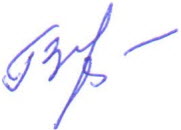 Наименование доходов               исполнения бюджета на 2020 годНалоговые доходы2 343,0Неналоговые доходы565,1Безвозмездные поступления28 028,6Всего доходов30 419,4Расходы бюджета по статьям экономической классификации расходовКОС ГУУтвержденные бюджетные назначения с учётом уточненийКассовое исполнение за 2020 годОтклонение от уточнённых ассигнований, (+,-) (5-4)23456Заработная плата21111 571,810 887,4-684,4Начисления на выплаты по оплате труда2133 776,73 357,5-419,2Прочие несоциальные выплаты персоналу в натуральной форме214244,00     -244,0Услуги связи221230,8200,4-30,4Транспортные услуги222334,0334,00,0Коммунальные услуги2232005,91731,3-274,6Работы,услуги по содержанию имущества2253433,41855,2-1578,2Прочие работы, услуги226855,3553,2-302,1Страхование2279,49,3-0,1Перечисление другим бюджетам бюджетной системы РФ 2519 607,59 607,50,0Пенсии, пособия, выплачиваемые работодателями, нанимателями бывшим работникам264120,0120,00,0Социальные пособия и компенсации персоналу в денежной форме266405,0376,3-28,7Налоги, пошлины и сборы291125,090,0-35,0Штрафы за нарушение законодательства о налогах и сборах, законодательства о страховых взносах29215,00,,0-15,0Другие экономические санкции2955,0-5,0Иные выплаты текущего характера физическим лицам296100,0-100,0Иные выплаты текущего характера организациям29752,735,5-17,2Увеличение стоимости основных средств3100,00,00,0Увеличение стоимости продуктов питания34230,020,0-10,0Увеличение стоимости горюче-смазочных материалов343230,0200,3-29,7Увеличение стоимости прочих материальных запасов346280,0277,6-2,4Итого:х33 431,529 655,5-3 776,0Раз. Под.раз.Код расходовнормативФакт испол.отклонения01 024130002030 121 2111 157,31 154,52,801 024130002030 129 213346,2345,90,301 044130002040 121 2114 694,54 276,1418,401 04 4130002040 129 2131 410,01 270,0140,001044130002040 121 26620,015,05,001 134130002400 122 21415,60,015,601 044130002400 122 266360,0340,020,001 134130002400 129 213108,7102,76,0Всего8096,77804,2608,1